2024-2025  Summer Reading and Writing for AP English Language and Composition 	10th grade Pre-IB 	DUE: Monday, August 12, 2024 (1st day of school)Welcome to AP English! To be ready for our studies next year, you should complete the work that follows in a timely way on your own, without the help of others. It is my hope that you will enjoy and benefit from reading, thinking, and writing before school resumes. 1.   Thank You For Arguing - Please borrow or purchase a copy of Thank You For Arguing by Jay Heinrichs, Fourth Edition (Broadway Books) and read the Prefaces and Chapters 1 through 19. (Feel free to read more if you’re enjoying it.) While reading, use the following symbols and brief notes to annotate the text (in the margins or on Post-it notes):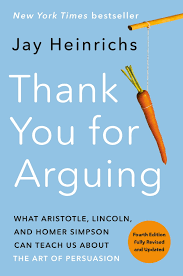 ! – things you find interesting or important? – things you didn’t understand or would like to challenge* - things you’d like to discuss with the classBe prepared to discuss the reading (and your annotations) in small groups and with me during the firstweek of school. In addition, many of the skills and strategies discussed in this reading will prove quiteuseful when completing our first major writing assignment of the year.2. Next year, we will study rhetoric, the art of persuasion. Collect—cut out, print, or copy—a distinctive example of each of the 10 following visual forms of rhetoric. Beside each item, write 2-3 sentences in which you state why it captures your attention and what persuasive message it communicates to you. Try to fit two items per page. 1 photo 				1 print advertisement 1 painting 				1 political cartoon 1 sculpture 				1 comic strip 1 graph or chart				1 bumper sticker 1 automobile brand name 		1 billboard or sign 		3.  Find and read/listen to a speech given in the last year (2019-current). Print a copy of the speech and consider the following questions to analyze it for the rhetorical situation. If your speech is long you may only print an excerpt of it ( 300-600 words at least) to turn in.  Type your answers to each of the items below and try to identify as much of the situation as you are able without doing any outside research.  Context:  Identify the time, place, and “climate” in which it occursSpeaker:  The writer/ author/ person(a) who creates the text Exigence: The reason that prompts, drives, motivates the speaker to create the textAudience:  The intended receivers/listeners of the text Message:  The content of the text Genre: The method in which the subject is presented to the audience, the answer here is speechPurpose:  The goal, outcome, reaction of the text While you should have printed copies of your work with you, please also plan to submit a copy of your work electronically to my email on or before the first day of school.We have an exciting year ahead of us, and I look forward to working with each of you. Please contact me with any questions or concerns. Good Luck!Cynthia Tanner, IB/AP English Teacher, 955-6704, tannercm@gm.sbac.edu